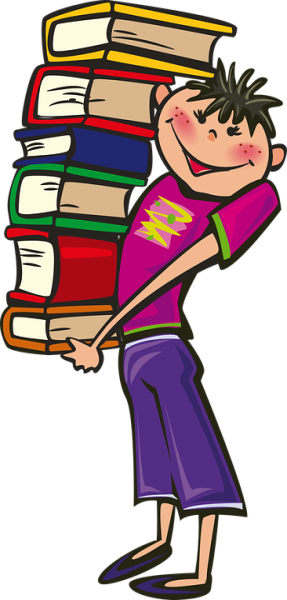 _ Pedagogisk planering i svenska åk 6    Namn:_________________________________Vi kommer under läsåret att arbeta mycket med delarna läsa, skriva och tala. För att underlätta språkbyggnaden behövs även grammatiska kunskaper.Läsa: Vi ska läsa skönlitteratur varje vecka. När en bok är utläst ska den recenseras. Då visar man att man förstått vad boken handlar om. Mellan varven får eleverna uppgifter av mig. Det kan vara att hitta så många adjektiv som möjligt på den sidan de just nu läser, eller att skriva och berätta om huvudpersonen. Vi ska även arbeta med faktatexter. Då plockar jag fram texter som berör det vi arbetar med i SO och NO. Vi läser och svarar på frågor. Vi ska förstås även läsa dikter, artiklar och andra typer av texter.Skriva: Vi skriver förstås faktatexter i alla ämnen. Då arbetar vi mycket med stödord och tankekartor. Dessutom skriver vi egna berättelser, både kortare berättelser och långa kapitelböcker. Vi tränar på grammatik i olika arbetsböcker och använder kunskaperna när vi skriver våra texter. Vi provar på diktskrivning och debattinlägg.Tala: Vi tränar på att redovisa faktatexter inför grupp. Förhoppningsvis vågar alla stå inför klassen och prata. Annars får man redovisa i mindre grupp. Vi ska även prova på att göra korta inlägg om olika saker. I klassrummet diskuterar vi flitigt olika arbetsområden. Där är det viktigt att delta. Det kan vara diskussioner två och två, i grupp eller hela klassen.BedömningsmatrisHälsningar ChristinaKunna läsa skönlitteratur.Du visar att du kan läsa med flyt och att du kan göra enkla recensioner och tolkningar av texten. Du visar att du kan läsa med gott flyt och att du kan göra utvecklade recensioner och tolkningar av texten. Du visar att du kan läsa med gott flyt och att du kan göra väl-utvecklade recensioner och tolkningar av texten. Kunna läsa faktatexter.Du visar att du kan läsa med flyt och att du kan göra enkla recensioner och tolkningar av texten. Du visar att du kan läsa med gott flyt och att du kan göra utvecklade recensioner och tolkningar av texten. Du visar att du kan läsa med gott flyt och att du kan göra välutvecklade recensioner och tolkningar av texten.Kunna skriva egna berättelser och andra typer av texter såsom dikter, insändare m.m.Du visar att du kan skriva berättelser med en röd tråd och att du med viss säkerhet kan stava och använda skrivregler. Du gör enkla beskrivningar.Du visar att du kan skriva mer målande berättelser med en röd tråd och att du med ganska stor säkerhet kan stava och använda skrivregler.Du visar att du kan skriva mycket målande berättelser med en röd tråd och att du med stor säkerhet kan stava och använda skrivregler.Kunna samla information från olika källor och kritiskt bedöma källorna, samt använda informationen för att skriva egna texter.Du visar att du kan skriva faktatexter med begripligt innehåll och att du med viss säkerhet kan stava och använda skrivregler.Du kan hämta information från några källor och på ett enkelt sätt jämföra dem med varandra. Dina texter innehåller några ämnesspecifika ord och begrepp.Du visar att du kan skriva faktatexter med ganska tydligt innehåll och att du med ganska stor säkerhet kan stava och använda skrivregler.Du kan hämta information från några källor och på ett utförligare sätt jämföra dem med varandra. Dina texter innehåller flera ämnesspecifika ord och begrepp.Du visar att du kan skriva faktatexter med tydligt innehåll och att du med stor säkerhet kan stava och använda skrivregler.Du kan hämta information från några källor och på ett mycket utförligt sätt jämföra dem med varandra. Dina texter innehåller många ämnesspecifika ord och begrepp.Kunna delta i diskussioner.Du visar att du en stund kan hålla igång ett samtal om ett ämne du känner till. Du ställer frågor och kommer med egna påståenden.Du visar att du kan hålla igång ett samtal om ett ämne du känner till. Du ställer flera frågor och kommer med egna påståenden.Du visar att du med stor säkerhet  kan hålla igång ett samtal om ett ämne du känner till. Du ställer flera frågor och kommer med egna påståenden.Kunna redovisa inför grupp.Du visar att du kan förbereda och genomföra enkla muntliga redovisningar. Din redovisning har en i stort sett fungerande inledning, innehåll och avslutning och viss anpassning till syfte och publik.Du visar att du kan förbereda och genomföra muntliga redovisningar. Din redovisning har en fungerande inledning, innehåll och avslutning och är anpassad till syfte och publik.Du visar att du kan förbereda och genomföra välutvecklade muntliga redovisningar. Din redovisning har en väl fungerande inledning, innehåll och avslutning och är väl anpassad till syfte och publik.Känna till minoritetsspråk och dialekter i Sverige samt känna igen de nordiska språken.Du visar att du kan ge exempel på något minoritetsspråk i Sverige.  Du kan diskutera på ett enkelt sätt om dialekter och likheter och skillnader mellan svenskan och de andra nordiska språken.Du visar att du kan ge exempel på några minoritetsspråk i Sverige.  Du kan diskutera på ett enkelt sätt om dialekter och likheter och skillnader mellan svenskan och de andra nordiska språken.Du visar att du kan ge exempel på flera minoritetsspråk i Sverige.  Du kan diskutera på ett enkelt sätt om dialekter och likheter och skillnader mellan svenskan och de andra nordiska språken.